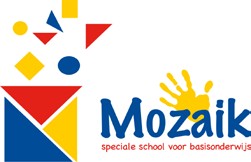 Procedure aanmelding leerlingBeste ouder(s) / verzorger(s),SBO Mozaik (02 XG)	013-5230690Willem de Zwijgerlaan 63	info.sbomozaik@stgboom.nl5061 TB Oisterwijk	www.sbomozaik.nlWe vinden het fijn dat u belangstelling heeft getoond voor onze school. Via een gesprek met de directie van de school, de website, de schoolgids en eventueel via gesprekken met andere ouders heeft u al een indruk gekregen van onze school. Een volgende stap is het aanmelden van uw zoon/dochter. Via onderstaand formulier kunt u uw kind aanmelden voor onze school.AanmeldingsprocedurePer 1 augustus 2014 is de Wet Passend Onderwijs in werking getreden. Daardoor is er nogal wat veranderd in de wijze van aanmelden én inschrijven van een kind op school. In deze brief willen we u daarover nader informeren.In vrijwel alle gevallen kan een kind gewoon worden aangemeld en ingeschreven op een school. Maar in de Wet Passend onderwijs is geregeld dat elke basisschool vooraf met de ouders moet bespreken of een kind extra of speciale zorg nodig heeft én of de school deze zorg kan bieden.Een school heeft na aanmelding van een kind ‘zorgplicht’. Dit betekent dat de school moet zorgen dat een kind de juiste zorg krijgt op de eigen school of op een andere school. Met betrekking tot deze zorgplicht is in de Wet Passend Onderwijs geregeld dat:de aanmelding van een kind altijd schriftelijk gebeurt via het aanmeldingsformulier van de school;de school na aanmelding 6 weken de tijd heeft om te onderzoeken of deze aangemelde leerling plaatsbaar is;deze termijn met 4 weken verlengd kan worden, wanneer het in de eerste 6 weken nog niet duidelijk is geworden;InformatieOm een goed beeld van een kind te krijgen, hebben we informatie over het kind nodig. Deze gegevens komen van:De peuterspeelzaal en/of kinderopvang (= de voorschoolse voorziening); de peuterspeelzaal of het kinderdagverblijf geeft informatie over de ontwikkeling van een kind aan de basisschool. Soms zullen we de ouder(s)/verzorger(s) aanvullende informatie vragen.Het door de ouder(s)/verzorger(s) ingevulde aanmeldingsformulierIndien  nodig  kunnen  deze  gegevens  aangevuld  worden  met  informatie  van  de  GGD  of  informatie  uit onderzoeken.BesluitvormingVoor de meeste kinderen zal de informatie vanuit de voorschoolse voorziening en die van de ouders ruim voldoende zijn. Het besluit tot toelating kan vlot genomen worden. Uw kind wordt dan op school ingeschreven; u ontvangt daarvan een schriftelijke bevestiging.Als uw kind meer ondersteuning nodig heeft dan wat de school gewoonlijk kan bieden, dan nemen we contact met u op en we gaan samen bekijken welke vorm van Passend Onderwijs (op onze school of elders) uw kind nodig heeft.Via het bijgaande aanmeldingsformulier kunnen we ons een beeld vormen van uw kind. Bij een aantal vragen, kunt u wellicht denken: ‘Moeten ze dit allemaal over mijn kind weten?’. U begrijpt wellicht na het lezen van deze procedure, waarom dit noodzakelijk is. Als u nog vragen heeft, kunt u altijd contact opnemen met de school.We respecteren uiteraard uw privacy en gaan zorgvuldig om met de verstrekte gegevens.Uitgebreide informatie vindt u in de brochure “Informatiegids passend onderwijs 2014”, die u kunt downloaden vanaf de website www.stgboom.nl.Zeeuwen, uitvoerend bestuurder stg. BOOM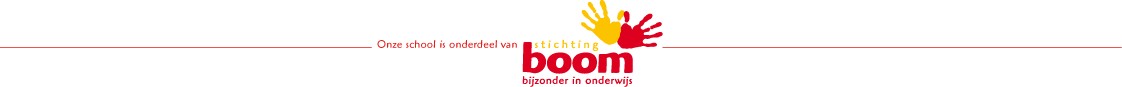 Aanmeldingsformulier SBO MozaikInformatie over uw kindDoorhalen wat niet van toepassing isBezocht uw kind een peuterspeelzaal of maakte uw kind gebruik van de kinderopvang? Wilt u hieronder de naam en het adres vermelden?Mogen  wij  informatie  opvragen  bij  de  peuterspeelzaal  /  kinderopvang  /  basisschool  over  de ontwikkeling van uw kind? Ja / Nee *Gezondheid en ontwikkelingIs uw kind ergens allergisch voor? Zo ja, waarvoor?Volgt uw kind een dieet, of mag het bepaaldevoedingsmiddelen niet hebben?Gebruikt uw kind medicijnen? Zo ja, welke?Is er in de voorschoolse periode bijzonder onderzoekgedaan door b.v. de kinderarts, psycholoog, logopedie,   	 fysiotherapie, ambulante begeleiding of anders?Zijn er overige medische zaken die voor de school vanbelang zijn (zoals cara, motoriek, spraak, gezichtsvermogen)Zijn er speciale opvoedingsproblemen die van invloedzijn op de ontwikkeling van uw kind op school ?	 	Zijn er bijzonderheden bij het spelen (o.a. concentratie,zelfstandigheid) van uw kind?Zijn er bijzonderheden in de taalontwikkeling(woordenschat, moment van beginnen te praten) van	 	 uw kind?Welke bijzondere gebeurtenissen hebben in hetkinderleven plaatsgevonden?Is er sprake van dyslexie in de familie?Zijn er bijzonderheden in het gedrag (o.a. overactief,teruggetrokken) van uw kind?Zijn er bijzonderheden in contacten met anderen?Vermeld hieronder de naam, adres en telefoonnummer van de huisarts van uw kindInformatie over de ouders/verzorgersDe onderstaande vragen zijn van belang om vast te stellen hoeveel leerkrachten aan een school verbonden mogen zijn. We beseffen dat sommige vragen een inbreuk kunnen maken op uw privacy. Toch zijn deze antwoorden voor ons erg belangrijk. Er wordt zorgvuldig met deze gegevens omgesprongen.Is er sprake van een één-oudergezin?	Ja/Nee*Wij dienen in ons administratiesysteem één ouder/verzorger als Hoofdverzorger aan te merken. Wilt u hieronder aangeven wie dat is.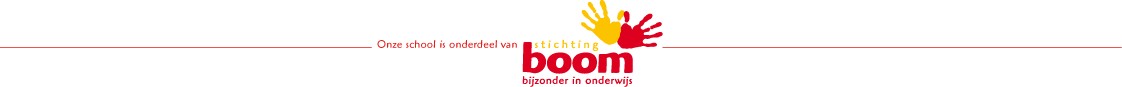 Wettekst m.b.t. bekostiging primair onderwijs/privacyElke ouder heeft recht op inzage en correctie van onjuiste gegevens in het deel van de leerlingenadministratie dat op zijn kind betrekking heeft. (Na aanmelding ontvangt u eenmalig een overzicht ter controle).Het is zonder de toestemming van de ouders/verzorgers niet toegestaan dat het bevoegd gezag gegevens uit de administratie ter kennis brengt van anderen dan diegenen die ingevolge de wet bevoegd zijn inlichtingen omtrent de school en het onderwijs te ontvangen.Is uw kind ook aangemeld bij een andere basisschool? (Indien dit het geval is, zullen wij met hen contact opnemen)Zo ja, welke? 	(naam basisschool) 	Welke school heeft uw voorkeur?(naam basisschool)De school van uw voorkeur heeft de zorgplicht. Deze school zal na uw aanmelding onderzoeken of uw kind geplaatst kan worden of dat een andere school meer passend is. De andere school onderneemt daarom geen actie in het kader van de zorgplicht.VerklaringDe heer/mevrouw*verklaart dat de hiervoor vermelde gegevens juist zijn en dat hun kind op de datum van toelating niet staat ingeschreven op een andere school.Datum aanmelding Oisterwijk,handtekening vader / moeder / verzorger*Aanmelding ontvangen Oisterwijkhandtekening directeurDe termijn om een passende plek voor een leerling te vinden, gaat in vanaf het moment dat de school de aanmelding heeft ontvangen. U ontvangt een e-mail ter bevestiging van deze aanmelding. Na inschrijving ontvangt u een bewijs van inschrijving met de vraag deze ter bevestiging te ondertekenen.Wilt u aan dit aanmeldingsformulier één van de volgende documenten toevoegen:Een kopie van een document van de belastingdienst, waarop het Burgerservicenummer van uw kind vermeld is.Een kopie van het paspoort of de identiteitskaart van uw kind.Een kopie van het uittreksel uit het bevolkingsregister van uw kind.Indien uw kind een basisschool bezoekt, wat is de naam en plaats ervan?Indien uw kind een basisschool bezoekt, wat is de naam en plaats ervan?Indien uw kind een basisschool bezoekt, wat is de naam en plaats ervan?Huidige groepHuidige groepHuidige groepHeeft uw kind gedoubleerd op de basisschool?  Ja / Nee * 	Zo ja, in welke groepZo ja, in welke groepZo ja, in welke groepUit hoeveel kinderen bestaat uw gezin? 	kinderen 	Namen en de geboortedata kinderen onder 12 jaar    	Namen en de geboortedata kinderen onder 12 jaar    	Namen en de geboortedata kinderen onder 12 jaar    	Hoofdverzorger 	Hoofdverzorger 	Achternaam:Achternaam (zo mogelijk de meisjesnaam):Voorvoegsels:Voorvoegsels:Roepnaam:Roepnaam:Voorletters:Voorletters:Adres (indien anders dan uw kind)Adres (indien anders dan uw kind)Relatie tot kind: vader / moeder / voogd / verzorger *Relatie tot kind: vader / moeder / voogd / verzorger *Burgerlijke staat van de verzorgers: gehuwd / gescheiden / samenwonend / anders nl.:Burgerlijke staat van de verzorgers: gehuwd / gescheiden / samenwonend / anders nl.:Burgerlijke staat van de verzorgers: gehuwd / gescheiden / samenwonend / anders nl.:Burgerlijke staat van de verzorgers: gehuwd / gescheiden / samenwonend / anders nl.:Geboren teGeboren teOpOpGeboorteland:Geboorteland:Beroep:Beroep:Welke vorm van voortgezet onderwijs bezocht u?VWO  HAVO  MAVO  VMBO  PROHeeft u een diploma van het voortgezet onderwijs? Ja / Nee*Welke vorm van voortgezet onderwijs bezocht u?VWO  HAVO  MAVO  VMBO  PROHeeft u een diploma van het voortgezet onderwijs? Ja / Nee*Zo nee, hoeveel klassen heeft u doorlopen?Zo nee, hoeveel klassen heeft u doorlopen?Opleiding na het voortgezet onderwijs?Universiteit  HBO  MBO  anders:Opleiding na het voortgezet onderwijs?Universiteit  HBO  MBO  anders:met/zonder diploma*met/zonder diploma*Telefoon werk:Telefoon werk:Mobiele telefoonnummer:Mobiele telefoonnummer:E-mailadres:E-mailadres:Extra telefoonnummer in geval van nood:Extra telefoonnummer in geval van nood:VanVan